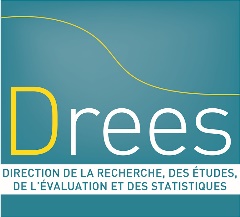 Dossier suivi par : Carole LardouxMail: carole.lardoux@externes.sante.gouv.fr Objet : Compte-rendu de la 6ème réunion du groupe d’études « analyses quantitatives sur l’hébergement social et les sans-domiciles » - 25 mars 2022Les présentations ont été les suivantes :Le logement adapté, un tremplin vers le logement ordinaire ? - enquête ES-DS 2016  - présentation par Pierre-Antoine Chauvin - DREES Réseau d’observation sociale sur les nouveaux publics - présentation par Amandine Lebugle - Observatoire du Samusocial de ParisEtre à la rue en famille : se rendre « in »visible  – présentation par Pierre Eloy –université Paris I39 personnes ont participé à la réunion organisée en visioconférence.Le logement adapté, un tremplin vers le logement ordinaire ? - enquête ES-DS 2016  - présentation par Pierre-Antoine Chauvin - DREESPrincipaux résultats : - Une majorité d’hommes seuls sans enfant et qui exercent une activité professionnelle ou sont retraités- Un quart des résidents de FTM y vivent depuis plus de treize ansConcernant les parcours de sortie du logement adapté en 2016 :- Environ un tiers des occupants présents au 1er janvier 2016 ont quitté leur logement durant l’année 2016- Plus de la moitié des sortants accèdent au logement ordinaire autonome- Une inertie des statuts d’occupation et un accès différentiel au logement social- Des devenirs résidentiels contrastés selon le statut d’activité des résidentsDiscussion• L’Unafo explique que pour eux, les pensions de famille sont considérées comme du logement accompagné. Certains résultats issus du travail d’analyse des données de l’enquête ES-DS diffèrent de ceux issus d’études réalisées par l’Unafo.https://www.unafo.org/app/uploads/2021/11/unafo2021chiffres_FAB-web.pdf• La question est posée du repérage des personnes prises en charge ASE.Les données de l’enquête ES-DS permettent, par la variable sur le logement antérieur, de savoir si les personnes sont sortantes d’institutions telle que celles relevant de la protection de l’enfance ou de familles d’accueil.L’INSEE s’interroge aussi la disponibilité de données sur les trajectoires des personnes et mentionne sa volonté de comparer les résultats des enquêtes menées auprès des structures et celles réalisées auprès des personnes, notamment dans le cadre du test de l’enquête SD.Il y a actuellement peu de données existantes sur les parcours et le recueil des données directement auprès des personnes. Les données sont essentiellement recueillies auprès des gestionnaires et l’informations sur le logement à la sortie des dispositifs est assez souvent manquante (à titre d’exemple, dans ES-DS 2016, pour le logement adapté hors ADOMA, elle est manquante pour une personne sortie sur 4 ; pour ADOMA, elle est toujours manquante). Par ailleurs, l’information sur la pérennité du séjour dans le logement à la sortie est toujours manquante.Les résultats de l’enquête ES-DS de 2020-2021 portant sur les résidences sociales, FJT et FTM incluront pour la 1ère fois des données individuelles sur le personnel.Les données sont essentiellement recueillies auprès des gestionnaires et peu d’informations sont disponibles sur le logement à la sortie des dispositifs.Les résultats de l’enquête SD de 2020 portant sur les résidences sociales, FJT et FTM devraient être plus exhaustifsRéseau d’observation sociale sur les nouveaux publics - présentation par Amandine Lebugle - Observatoire du Samusocial de ParisPrincipaux résultats :Le projet de l’observatoire du Samusocial de Paris se décline en plusieurs volets- volet 1 (avril-juin 2020), Enquête ethnographique à la recherche des nouveaux publics de l’aide alimentaire-volet 2 (depuis juillet 2020), Mise en place du réseau d’observation sociale- volet 3 (déc. 2020 – oct. 2021 ), le recours au 115 de Paris- volet 4 (sept. 2020 - janv. 2022), Enquête ethnographique sur les professionnel.le.s de l’hôtellerie et la restaurationObjectifs principaux : mise en place d’une sorte de réseau sentinelle de la pauvreté, observe-t-on un accroissement de l’activité de plusieurs services d’aide du fait de la crise ? observe-t-on la venue de publics inhabituels dans ces différents services ?Ces travaux montrent qu’il n’y a pas « encore » de véritable vague de nouvelles et nouveaux précaires liés à la crise et des difficultés plus importantes pour les migrant.e.s et les jeunes liées notamment aux difficultés d’accès aux droits et aux services d’assistanceDiscussion :• Pour les différentes analyses, les résultats sont présentés par type de service compte tenu de la spécificité de chacun des dispositifs et des différences pour les publics accueillis. Il n’est pas possible de présenter des résultats globaux.• Certains résultats présentés sont similaires à ceux de l’enquête aide alimentaire de l’INSEE• L’observatoire du SSP prévoit d’approfondir ses travaux sur les étudiants.La DREES fait part du tableau de bord des prestations qui suit les aides mises en place par le CROUS (repas à 1€, aide spécifique ponctuelle) : https://data.drees.solidarites-sante.gouv.fr/explore/dataset/donnees-mensuelles-sur-les-prestations-de-solidarite/information/Etre à la rue en famille : se rendre « in »visible  – présentation par Pierre Eloy –université Paris IPrincipaux résultats :Il s’agit d’une enquête par méthode mixte combinant approche quantitative et qualitative dont les grandes phases de la recherche sont:- L’exploitation de l’enquête ENFAMS : Enquête menée par l’Observatoire du Samusocial de Paris en 2013 auprès d’un échantillon représentatif de familles hébergées en Île-de-France- Des entretiens avec des acteurs institutionnels et associatifs (36 entretiens auprès d’une diversité d’acteurs)- Une enquête auprès des maraudes et du pôle famille du 115 de Paris- Des entretiens avec les familles en accueil de jourLes résultats montrent : un risque accru d’être sans abri pour les familles immigrées primo-arrivantes à Paris depuis 2011, date à laquelle le Samusocial émet les premiers refus d’hébergement ; la faiblesse des ressources économiques et sociales vient expliquer l’impossibilité pour ces familles de trouver une solution temporaire d’hébergement et donc de faire garder les enfants ; des épisodes de courte durée et dont la temporalité dans la trajectoire résidentielle varie selon les famillesDiscussion :La qualité de l’offre destinée aux personnes en famille est posée. Elle pourrait expliquer le non recours aux dispositifs d’hébergement d’urgence.La part des personnes hébergées chez des tiers est importante. Et ce motif ne constitue plus un motif prioritaire pour une prise en charge par le 115.En 2022, parmi les personnes n’ayant pas pu bénéficier d’un hébergement faute de places disponibles au 115, le fait d’être hébergé est le second lieu où étaient présentes les personnes au moment de leur appel.Concernant des données plus approfondies sur les personnes hébergées, une enquête de l’observatoire avec l’IDUP sur les personnes hébergées est en cours. Résultats en juin 2022D’autres données sont aussi disponibles dans l’Enquête logement de 2013 sur l’hébergement chez des tiers et l’enquête DMS : logement 2018.La prochaine réunion est fixée au vendredi 30 septembre de 9h30 à 12h30 – salle 5230R.La DREES propose de présenter une étude sur la durée de prise en charge et la sortie des centres d’hébergement (toujours à partir d’ES-DS 2016). Les résultats du test Sans Domicile mené avec l’Insee pourraient aussi être présentés ou l’être lors d’une séance suivante.Deux autres travaux peuvent être présentés par les participants à ce groupe d’études.Liste des personnes invitéesDirection de la recherche, des études, de l'évaluation et des statistiquesSous-direction de l'observation de la solidaritéBureau de la lutte contre l'exclusion Paris, le 01 avril 2022DREES-BLEX N° 22_11AMBART JulienCMDRAMRANE EricDREETS NABLANCHE JerômeDREETSBODET PatrickUNAFOBOISSEUIL ClémentAPURBOUHERET JohannaDIHALCABANNES Pierre-YvesDREESCARUSO Anthony DREESCHAMBON NicolasChercheur Max WeberCHAUVIN Pierre-AntoineDREESCHEVALIER MartinDREESClark-Foulquier  Clotilde FEANTSACLERC Marie   INSEECLERON EricDREETS NACROZE Delphine   INSEEDAMON JulienSciences Po et Ecole DE BROCA ArnaudUNAFODIETRICH-RAGON  Pascale INED et Centre Maurice DOMERGUE ManuelFAPDOUAY CarolineObservatoire du SSPDUFOUR OlivierDREETS NADUVOUX NicolasCNLEECHEGU OpaleDREESELOY Pierre IDUP  FONTANEZ PatriciaDREETS Grand-EstFRECHON IsabelleUniversité Versailles GERARD ConstanceDIHAL GESMOND ThomasDIHALGIOVANANGELI MarionCASVPGUILLAUME SabineDREETS Auvergne Rhône-AlpesGUTIRREZ-SAUCEDA LisbethFAS IDFHILLAU MarionDREETS Centre Val de LoireJAKSE ChristineDREETS Auvergne Rhône-AlpesLAALA FarahSIAO 77LAMINE Kadija Chargée d’études statistiques LANZARO MarieObservatoire LARDOUX CaroleDREESLEBUGLE AmandineObservatoire du SSPLEGLEYE Stéphane INSEELELIEVRE MicheleCNLELELLOUCH ThomasINSEELEON OlivierDREESLEVY JulienODENORELIGONNIERE LouiseFNSSLOISON-LERUSTE MariePrintemps LUNEAU AliceStagiaire INSEEMAGNIER AxelleDRIHLMALLET MarieCASVPMARIE RaphaelleDREETS PDLMARPSAT Maryseex - INSEEMEDOU-MARERE Isabelle Fédération des acteurs de la solidaritéMERCIER AlineMUNIER StefanDREETS BretagneOLLIVIER AntoninUNAFOOWEN RuthFEANTSAPAOLINO NicolasFASPETREQUIN RinaDREETS BFCPIESEN AlexandraCASVPPORTEFAIX Pauline  FAPRMIKI MoufidDIHALROBERT VaninaDREETS Centre Val de LoireROUX ChristelDREETS NormandieROYON SarahMinistère des comptes publicsSALMI SheimaDRIHLSAUGNAC CyrilDREETS-BretagneSCHLEGEL Vianney DoctorantSEMPE MathildeDoctoranteSIMON GeoffrayDGCOPOP GuyaneTERRE Dominique DREETS OccitanieVANLEMMENS TiphaineFAS